Department of Chemistry,COLLEGE OF ENGINEERING AND TECHNOLOGY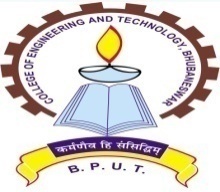 TECHNO CAMPUS, MAHALAXMI VIHAR, BHUBANESWAR-751029			(An Autonomous and Constituent college of BPUT, Odisha)	Letter No.196 /CH dated 26.09.2017QUOTATION CALL NOTICE          Sealed quotations are invited from manufacturers/authorized dealers/distributors for supply & installing the following items in the laboratories:The sealed quotation must reach in the office of the undersigned by Dt. 16.10.2017 (1.00PM) and it will be opened on same day i.e. on 16.10.2017 at 3.30PM. Cost should specify the basic price and taxes etc. separately. Delivery of item will be made at chemistry department of CET Campus at the cost of supplier.  Price should be quoted including supply of the items and all taxes in INR values.Dealers are requested to furnish their STCC/ITCC clearances/GST/GSTIN/TIN/PAN, etc. and authorized dealership certificate. The sealed quotation will be received by Speed Post/ Registered post/courier only in the office of the Principal, CET, Bhubaneswar-751029. No hand delivery will be accepted. The authority is not responsible for any postal delay. Quotation received after the scheduled date and time will not be accepted.The authority reserves the right to reject/cancel all the quotations in whole or in part without assigning any reason thereof. The quotations must specify the delivery time. Payment will be made after successful supply of items duly certified by competent authority.By the order of PrincipalSd/-HOD, ChemistrySl. No.Name of the itemsQtyEstimated cost1Cup-board with shelf , Size: 14 ft (L) x 1.5 ft (depth) x 4ft (H); doors at every 1.5ft to 2ft, equispaced (made of 19 mm ply, water and fire proof & with 1 mm mechanised press numica )with lock and key and handle.oneWithinRs.1.0 lakh2Wooden almirah.size: 6ft (H) x 1.5ft (depth) x 3ft width (made of 19 mm ply, water and fire proof & with 1 mm mechanised press numica )with lock and key and handle.6nos.WithinRs.1.0 lakh